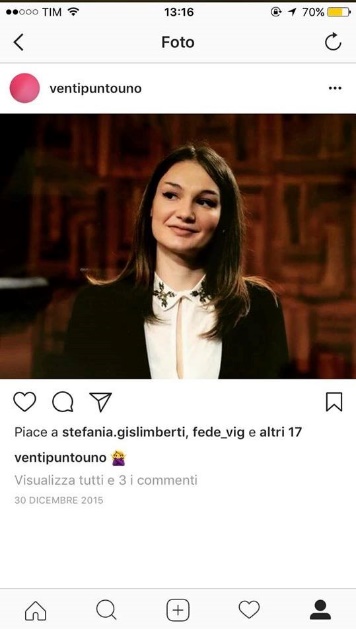 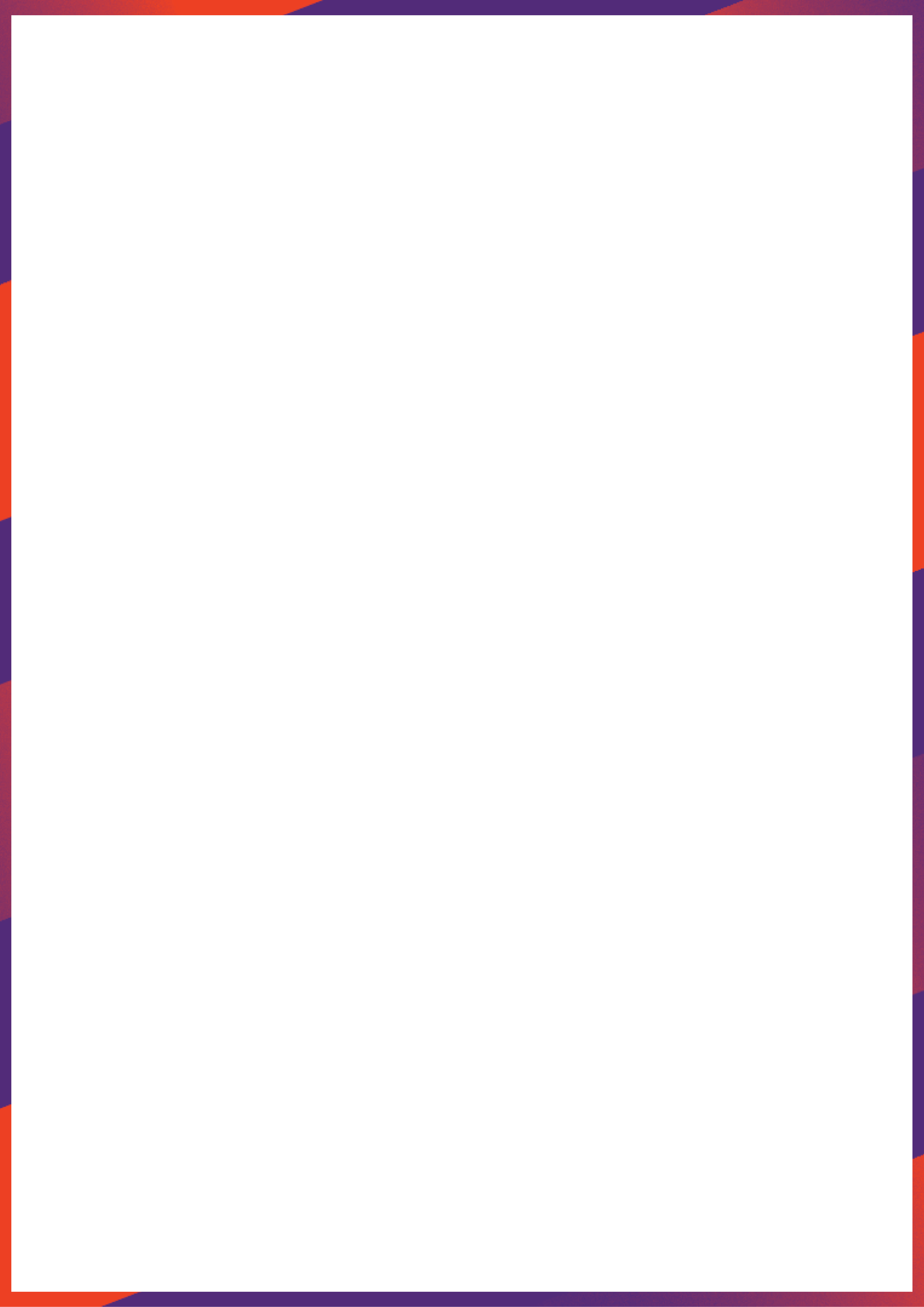 Rosanna Cardella                                              Born in Trento (TN), 27/02/1992
Email: rosanna.cardella@volteuropa.orgWORK EXPERIENCEWORK EXPERIENCEJune 2020 – September 2020L’Adige- Quotidiano indipendente del Trentino Alto Adige, Trento (TN)News editor Writing articles about daily news and politicFebruary 2018 – April 2018Arab West Report, Cairo, EgyptEditorDocumenting previous interviews for sharing best practiceMarch 2016 – September 2016TRND Italy, Milan (MI)Junior Project ManagerProject management of online marketing campaignsMarch 2014 – July 2014Event Sound Promotion, Milan (MI)PR and Event managerOrganizing music eventsJuly 2014 – October 2014LaVoce.be, Milan (MI)News EditorWriting articles about daily national newsEDUCATIONEDUCATIONOctober 16 – July 21Master at Catholic University of Sacred Heart, Degree Course in International and European politics - International relation, Thesis: “Foreign fighters: between military mean and security problem. The Italian case and the deradicalization topic.” 
October 2012 – December 15Bachelor degree at Catholic University of Sacred Heart, Degree Course in Media Languages - Communication scienceGraduation mark: 103/110Thesis: “’Til martyrdom do us part’. Methods and goals of Western women recruitment lead by Caliphate”
October 2014 – April 13Exchange Program at Friedrich Schiller Universitaet, Jena, GermanyLANGUAGESLANGUAGESItalianNativeEnglishFluent	German IntermediateSpanish    Intermediate